OSNOVNA ŠOLA HORJULŠolska ulica 44, 1354 Horjul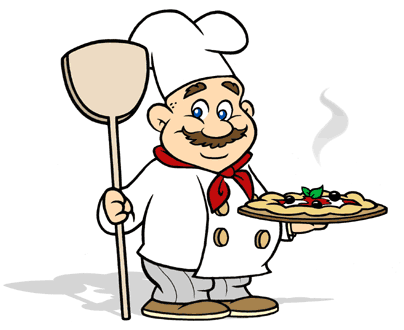 JEDILNIK12.–16. februar 2024PonedeljekZajtrkOvseni kruh(1), marmelada z maslom(7), jabolko, čajPonedeljekMalicaMlečni zdrob(1,7), banana PonedeljekKosiloGoveji golaž, gluhi štruklji(1,7), zelena solata s koruzo, sadna kupa s smetano(7)PonedeljekPopoldanska malicaGrisini(1), hruškaTorekZajtrkBio smrečica s kurkumo(1), suho sadje, čajTorekMalicaKrof(1,7), domače mleko(7)TorekKosiloJešprenjčkova juha(1), suho meso, krompirjeva solata, hren s smetano(7), sadjeTorekPopoldanska malicaBananin mafin(1,3,7), mleko(7)SredaZajtrkPolnozrnati kruh(1), jogurt(7), mandarinaSredaMalicaKoruzni kruh(1), tunin namaz(4,7), paprika, čajSredaKosiloCvetačna juha(7), peresniki s sirovo omako(1,3,7), rdeča pesa, rezine pomarančSredaPopoldanska malicaPisan kruh(1), sadjeČetrtekZajtrkKoruzni kosmiči, mleko(7)ČetrtekMalicaČrna štručka(1), telečja hrenovka, ajvar, čajČetrtekKosiloPašta fižol, kruh(1), skutni štruklji(1,3,7), limonadaČetrtekPopoldanska malicaKruh(1), skuta s podloženim sadjem(7)PetekZajtrkČrni kruh(1), kuhano jajce, čajPetekMalicaBio črni kruh(1), cimetov namaz(7), čaj, hruškaŠSPetekKosiloZelenjavna juha z zvezdicami(1), pečen ribji file(1,3,4), slan krompir s peteršiljem(7), sadjePetekPopoldanska malicaMlečna štručka(1,7), sokOPOZORILO     V zgornjih jedeh so lahko prisotni vsi naslednji alergeni: 1. Žita, ki vsebujejo gluten, zlasti pšenica, rž, ječmen, oves, pira, kamut ali njihove križane vrste in proizvodi iz njih. 2. Raki in proizvodi iz njih,  3. jajca in proizvodi iz njih, 4. ribe in proizvodi iz njih, 5. arašidi (kikiriki) in proizvodi iz njih, 6. zrnje soje in proizvodi iz njega, 7. mleko in mlečni izdelki, ki vsebujejo laktozo, 8. oreščki: mandlji, lešniki, orehi, indijski oreščki, ameriški orehi, brazilski oreščki, pistacija, makadamija ali orehi Queensland ter proizvodi iz njih, 9. listna zelena in proizvodi iz nje, 10. gorčično seme in proizvodi iz njega, 11. sezamovo seme in proizvodi iz njega, 12. žveplov dioksid in sulfidi, 13. volčji bob in proizvodi iz njega, 14. mehkužci in proizvodi iz njih.  V primeru, da dobavitelj ne dostavi naročenih artiklov, si kuhinja pridržuje pravico do spremembe jedilnika. Voda in topel čaj sta ves čas na voljo.                                                                             DOBER TEK!Legenda: BIO - ekološko živilo; domače - živilo lokalnega pridelovalca, šs: šolska shema sadja in zelenjaveOPOZORILO     V zgornjih jedeh so lahko prisotni vsi naslednji alergeni: 1. Žita, ki vsebujejo gluten, zlasti pšenica, rž, ječmen, oves, pira, kamut ali njihove križane vrste in proizvodi iz njih. 2. Raki in proizvodi iz njih,  3. jajca in proizvodi iz njih, 4. ribe in proizvodi iz njih, 5. arašidi (kikiriki) in proizvodi iz njih, 6. zrnje soje in proizvodi iz njega, 7. mleko in mlečni izdelki, ki vsebujejo laktozo, 8. oreščki: mandlji, lešniki, orehi, indijski oreščki, ameriški orehi, brazilski oreščki, pistacija, makadamija ali orehi Queensland ter proizvodi iz njih, 9. listna zelena in proizvodi iz nje, 10. gorčično seme in proizvodi iz njega, 11. sezamovo seme in proizvodi iz njega, 12. žveplov dioksid in sulfidi, 13. volčji bob in proizvodi iz njega, 14. mehkužci in proizvodi iz njih.  V primeru, da dobavitelj ne dostavi naročenih artiklov, si kuhinja pridržuje pravico do spremembe jedilnika. Voda in topel čaj sta ves čas na voljo.                                                                             DOBER TEK!Legenda: BIO - ekološko živilo; domače - živilo lokalnega pridelovalca, šs: šolska shema sadja in zelenjaveOPOZORILO     V zgornjih jedeh so lahko prisotni vsi naslednji alergeni: 1. Žita, ki vsebujejo gluten, zlasti pšenica, rž, ječmen, oves, pira, kamut ali njihove križane vrste in proizvodi iz njih. 2. Raki in proizvodi iz njih,  3. jajca in proizvodi iz njih, 4. ribe in proizvodi iz njih, 5. arašidi (kikiriki) in proizvodi iz njih, 6. zrnje soje in proizvodi iz njega, 7. mleko in mlečni izdelki, ki vsebujejo laktozo, 8. oreščki: mandlji, lešniki, orehi, indijski oreščki, ameriški orehi, brazilski oreščki, pistacija, makadamija ali orehi Queensland ter proizvodi iz njih, 9. listna zelena in proizvodi iz nje, 10. gorčično seme in proizvodi iz njega, 11. sezamovo seme in proizvodi iz njega, 12. žveplov dioksid in sulfidi, 13. volčji bob in proizvodi iz njega, 14. mehkužci in proizvodi iz njih.  V primeru, da dobavitelj ne dostavi naročenih artiklov, si kuhinja pridržuje pravico do spremembe jedilnika. Voda in topel čaj sta ves čas na voljo.                                                                             DOBER TEK!Legenda: BIO - ekološko živilo; domače - živilo lokalnega pridelovalca, šs: šolska shema sadja in zelenjave